Домашнее задание по технологии 23.11.2020(девочки)6а классД/з: Прочитать в учебнике стр. 84 – 89. Письменно в тетради ответить на вопросы на стр. 89.Выполнить лабораторную работу в тетради.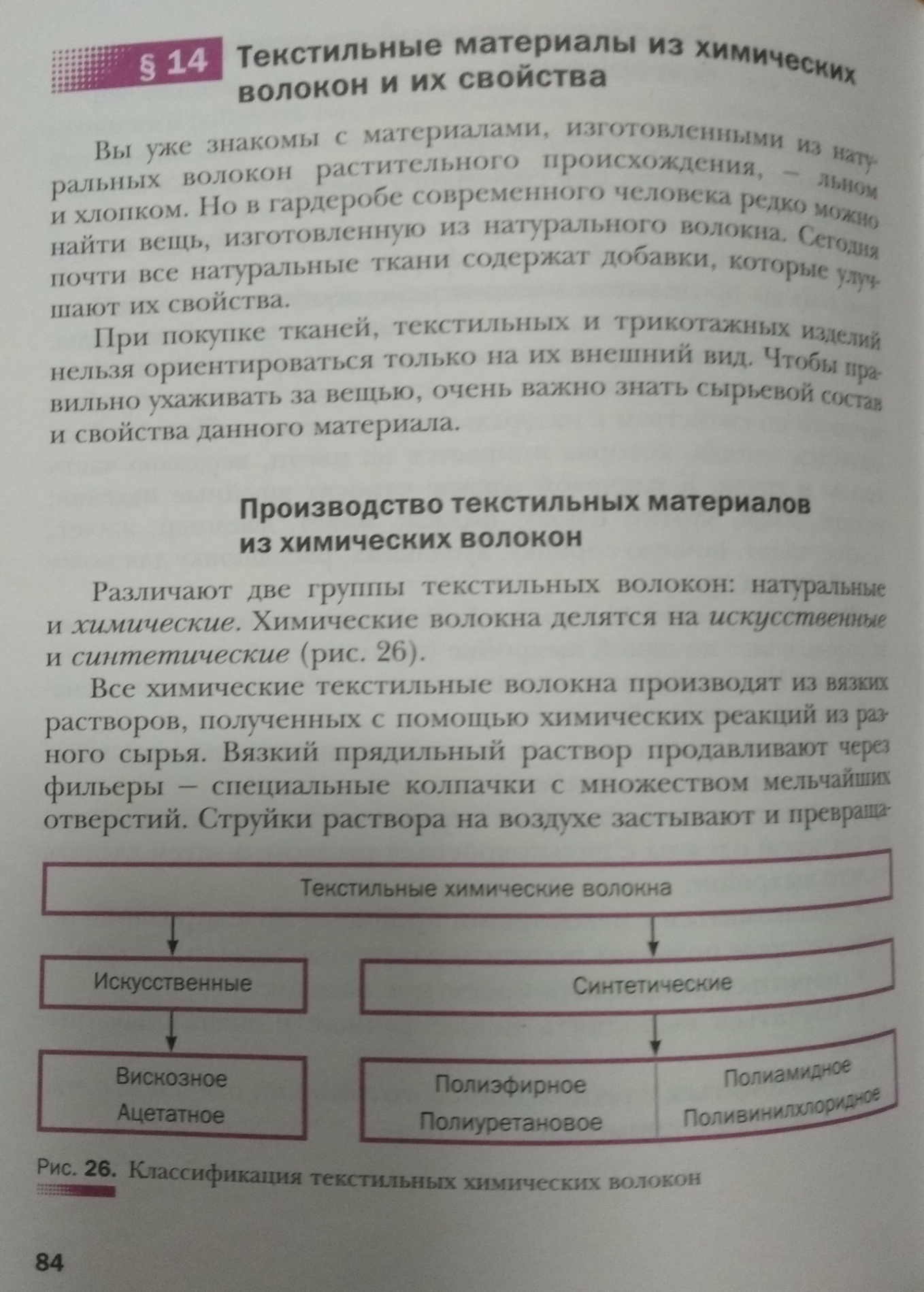 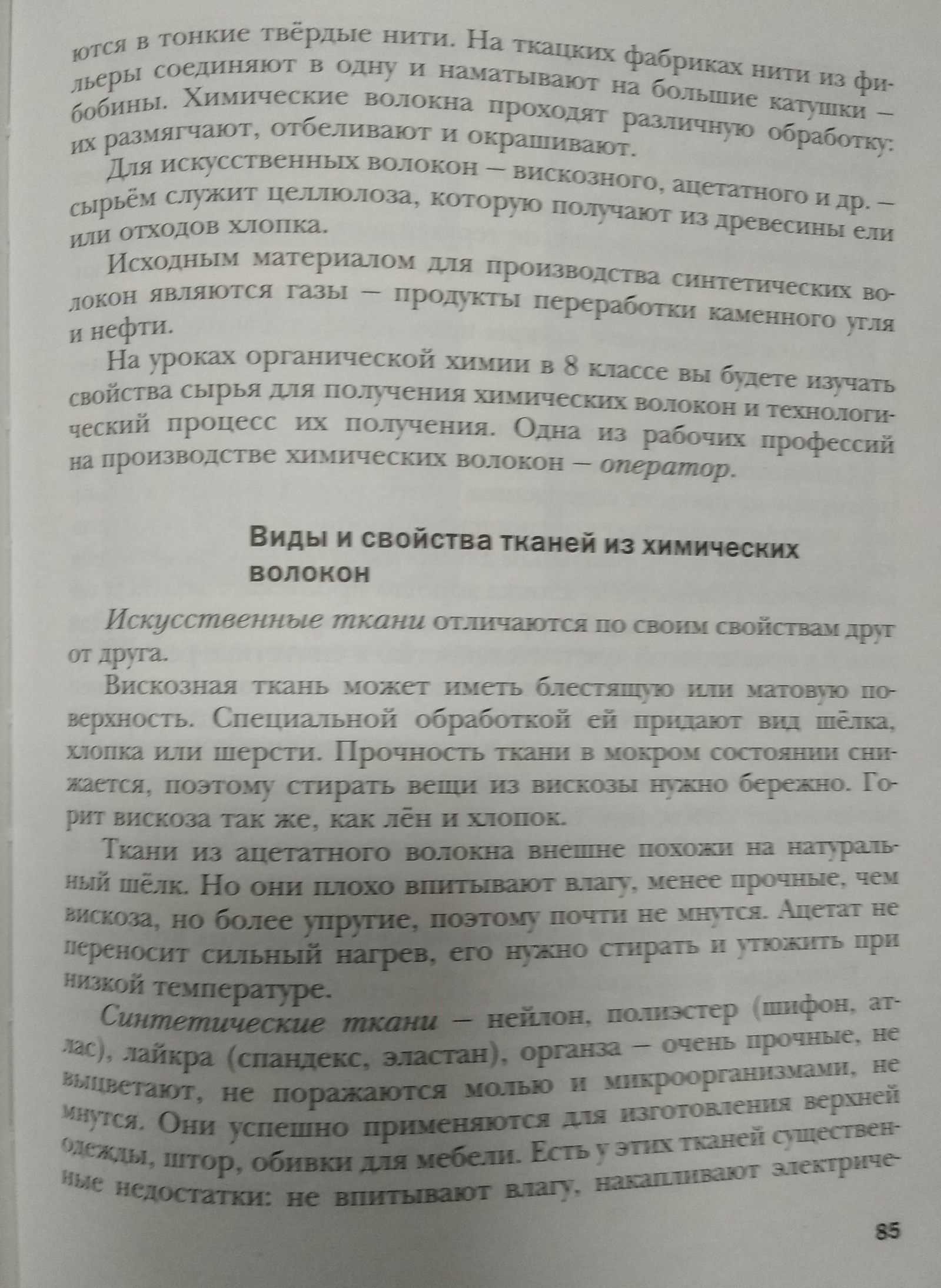 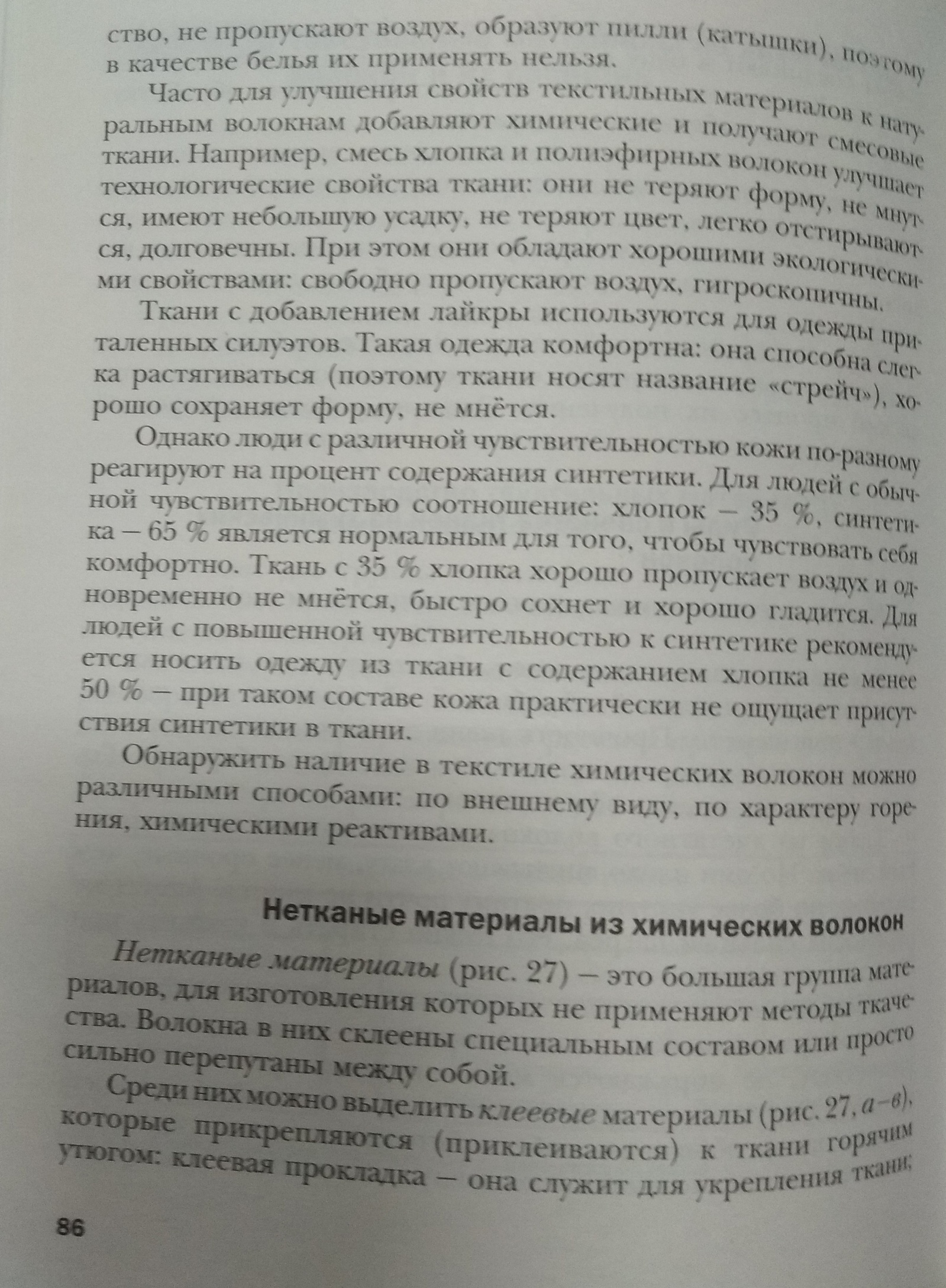 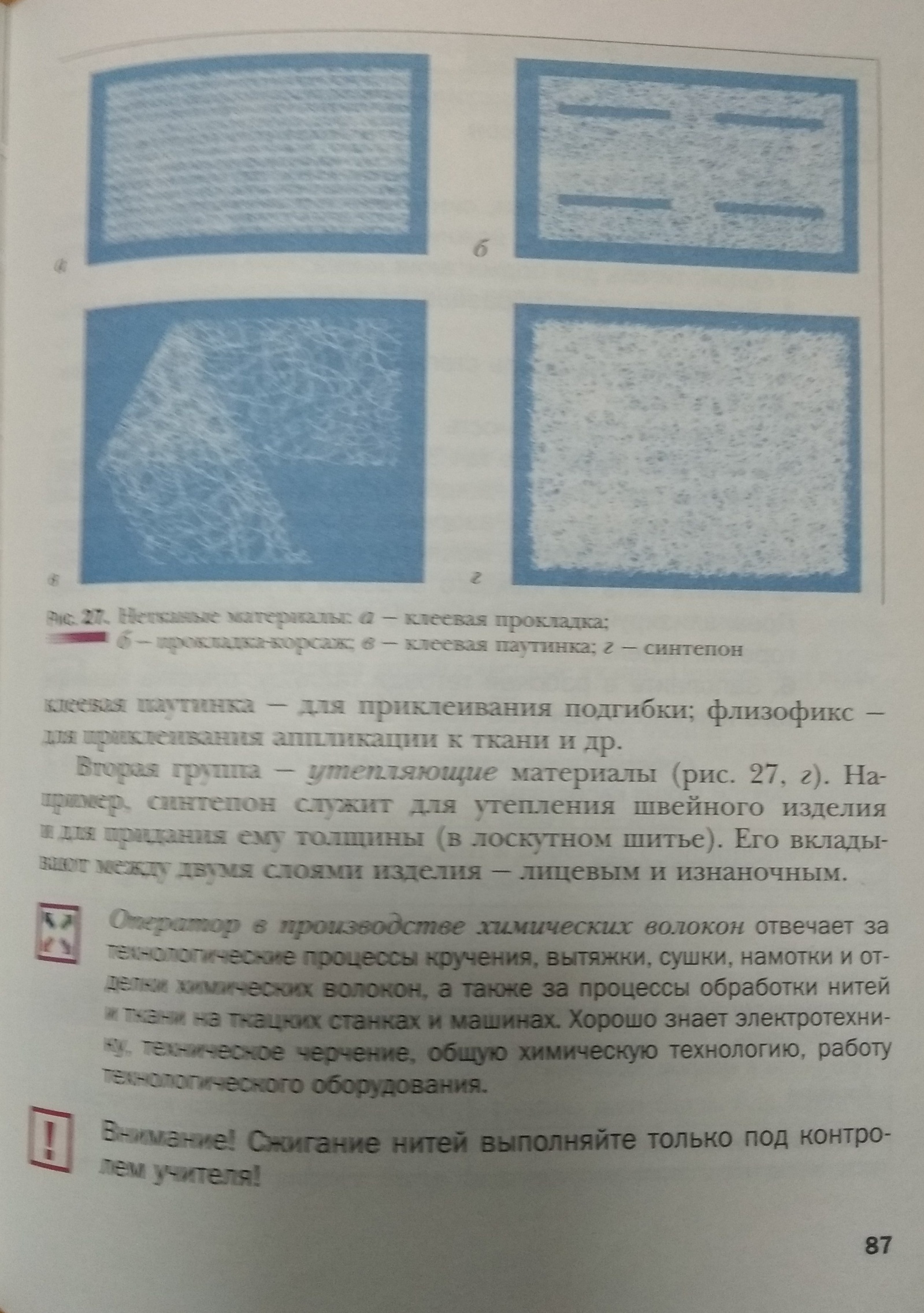 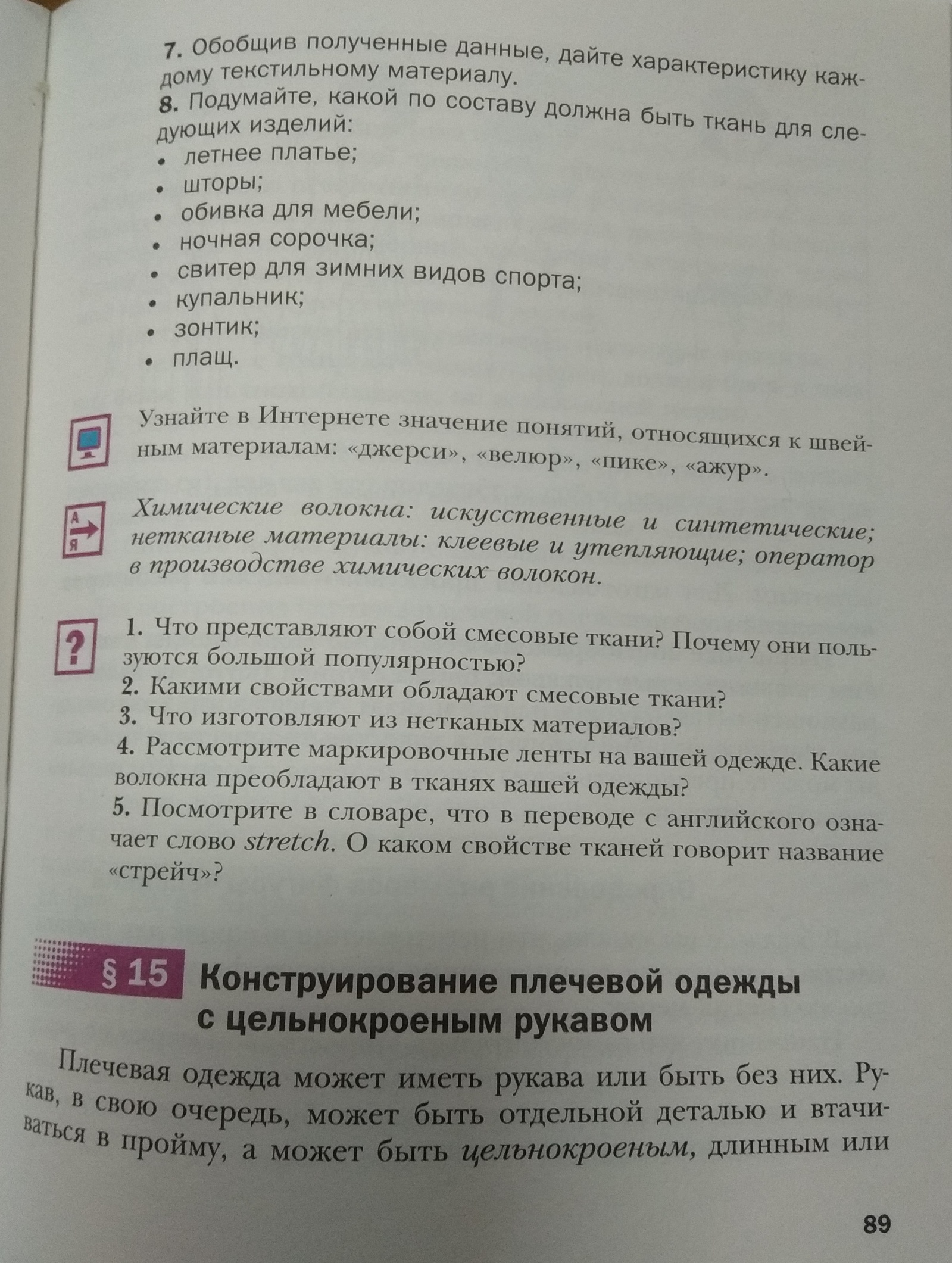 Лабораторная работаОпределение вида тканиВам потребуются: по одному образцу хлопчатобумажной, льняной, искусственной и синтетической ткани; ножницы; блюдце с водой; блюдце для поджигания нитей.1. Рассмотрите внешний вид образцов, определите у какого из них поверхность блестящая, а у какого – матовая.2. Определите на ощупь степень гладкости и мягкости каждого образца.3. Определите сминаемость образцов: зажмите каждый из них в кулаке, подержите так 30 с, а затем раскройте ладонь. Возьмите образец за уголок и поднимите его; посмотрите, образовались ли мягкие складки.4. Выньте две нити из каждого образца и намочите одну из них в блюдце с водой. Разорвите сначала сухую, а затем мокрую нить. Определите, меняется ли при этом их прочность.5. Выньте нить из каждого образца и подожгите в блюдце. Проанализируйте вид пламени, запах и оставшийся после горения пепел.6. Заполните в рабочей тетради таблицу, отметив наличие того или иного свойства.7. подумайте, какой должна быть ткань для следующих изделий:ночная сорочка;шторы;летнее платье.7а классД/з: Прочитать в учебнике стр. 55 – 62. Письменно в тетради ответить на вопросы на стр. 62.Выполнить лабораторную работу в тетради стр.61- 62.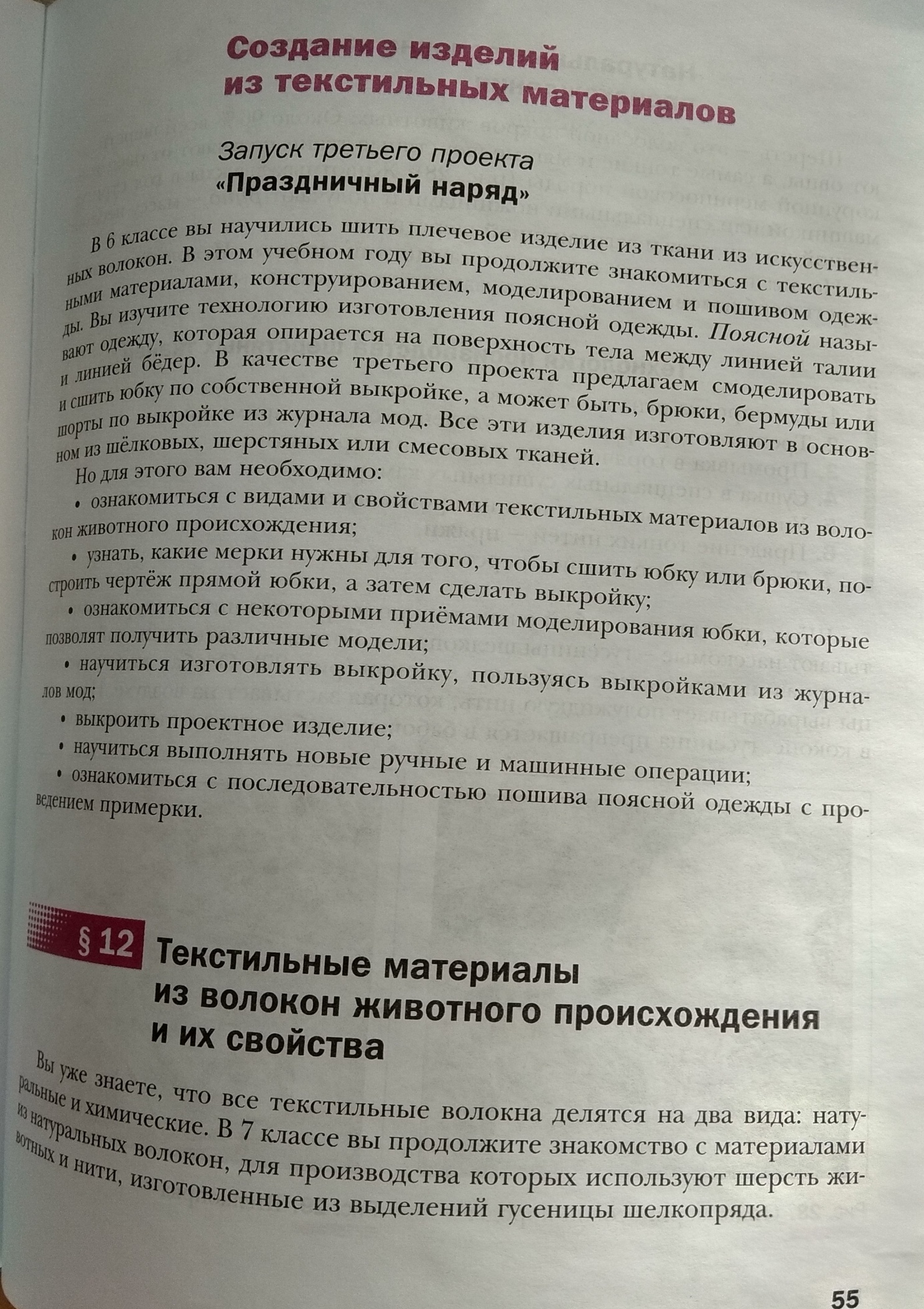 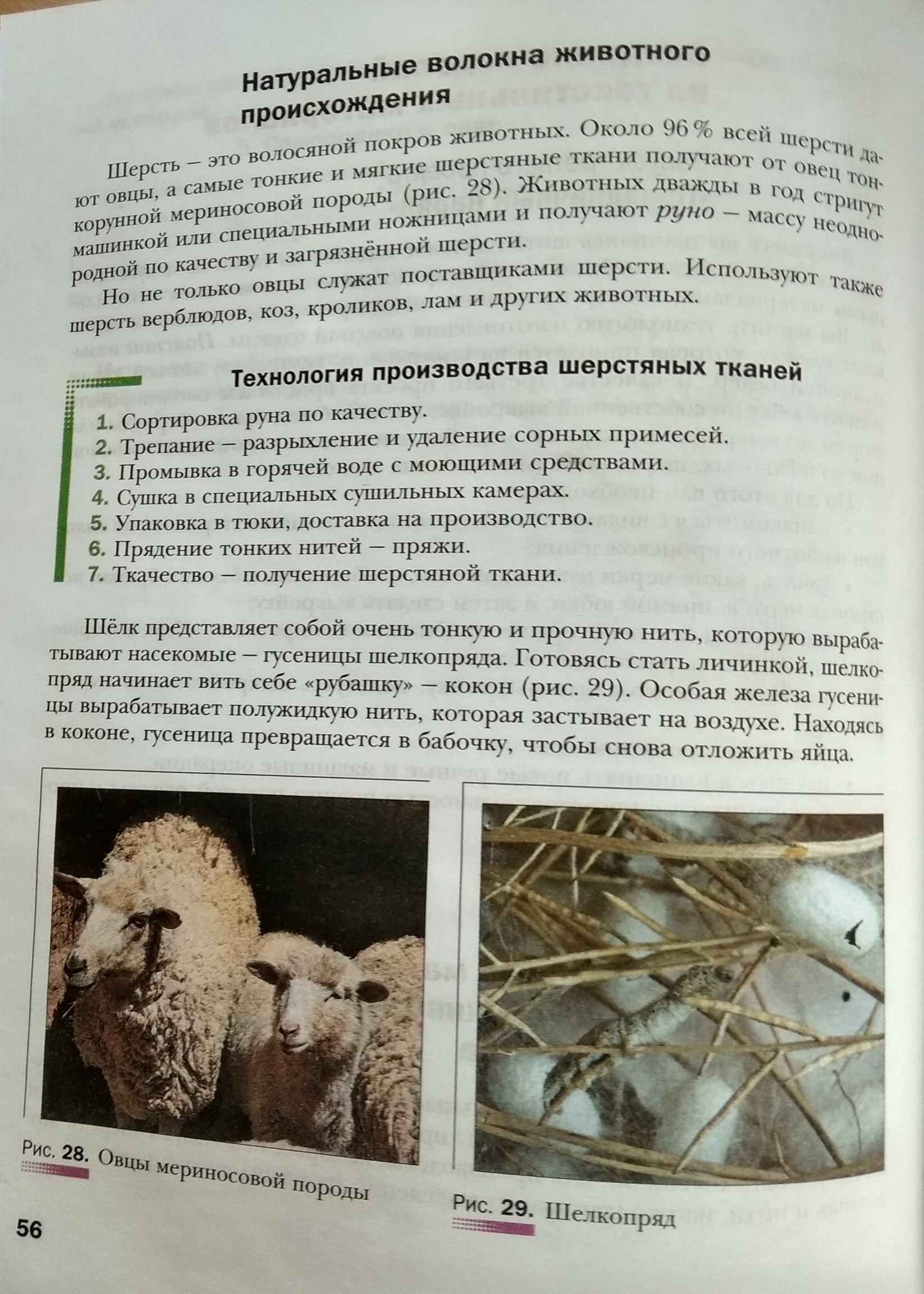 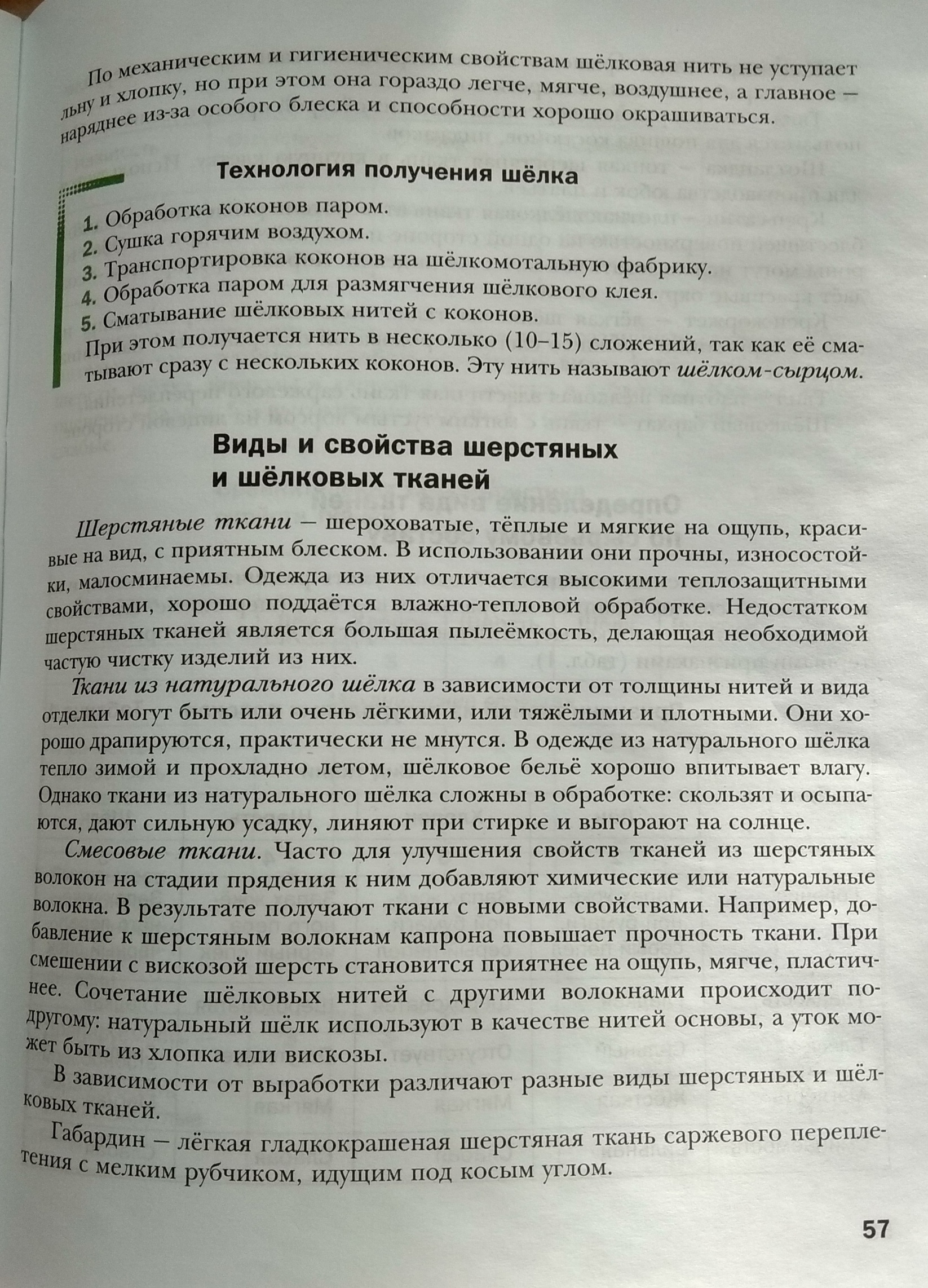 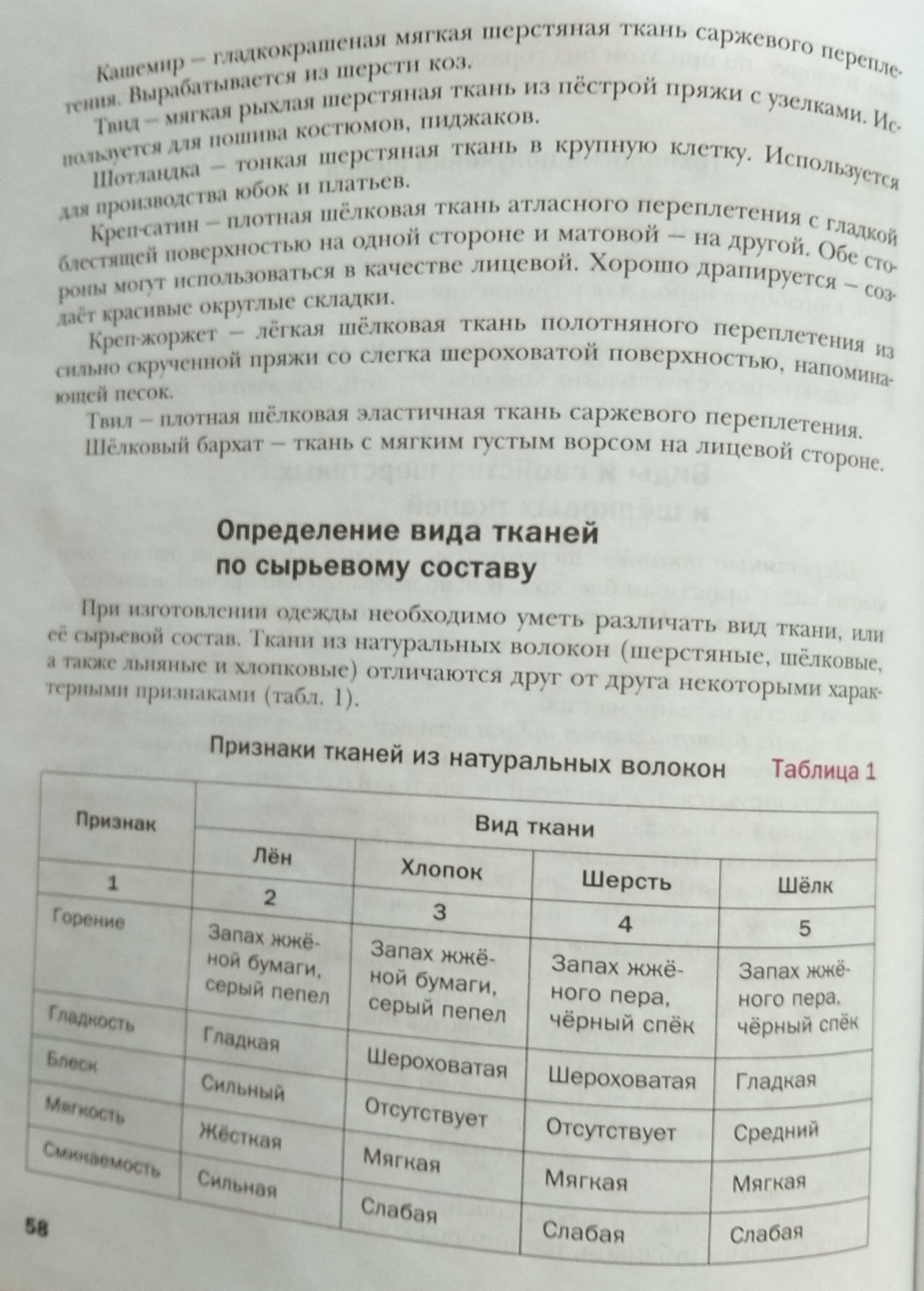 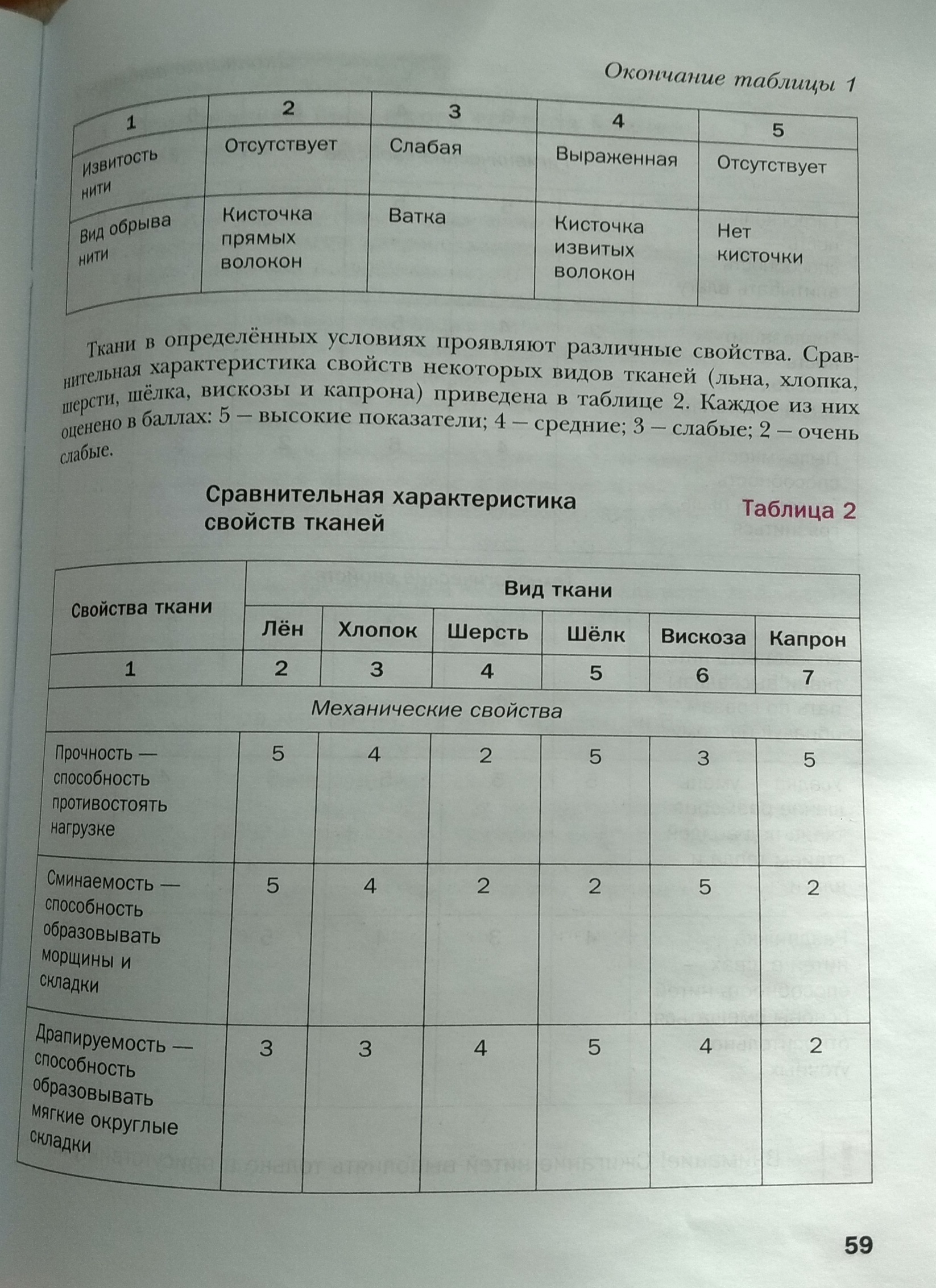 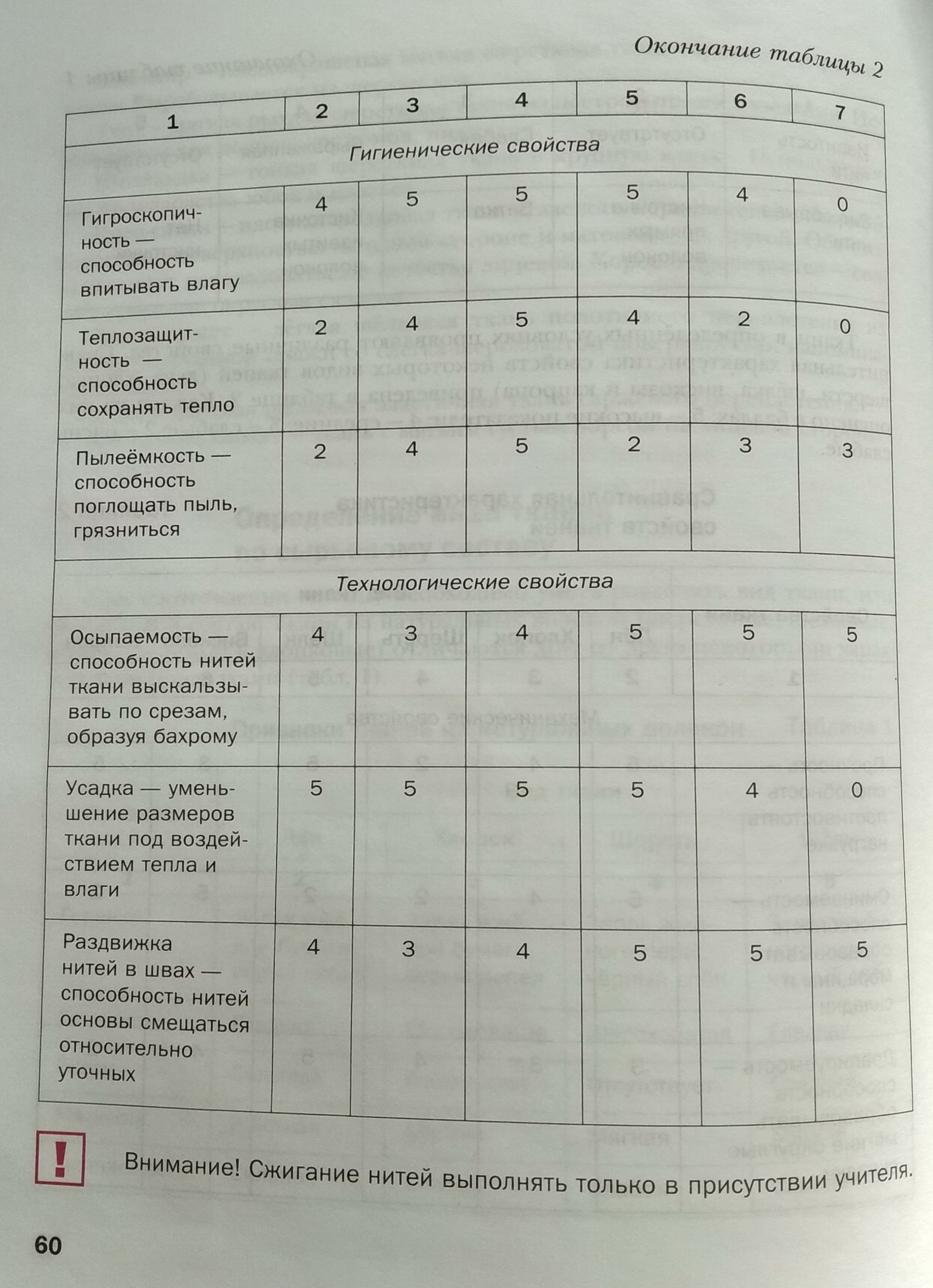 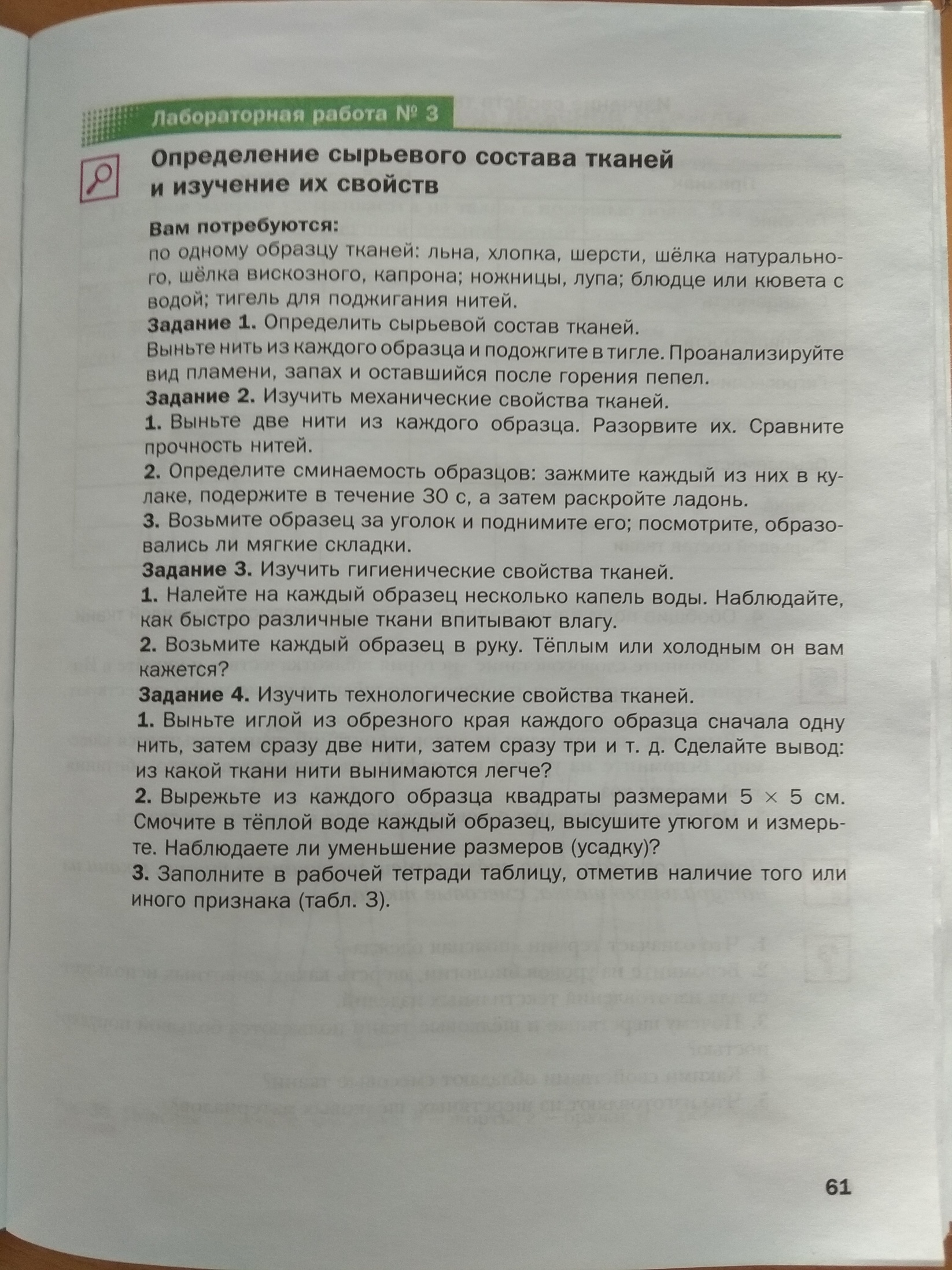 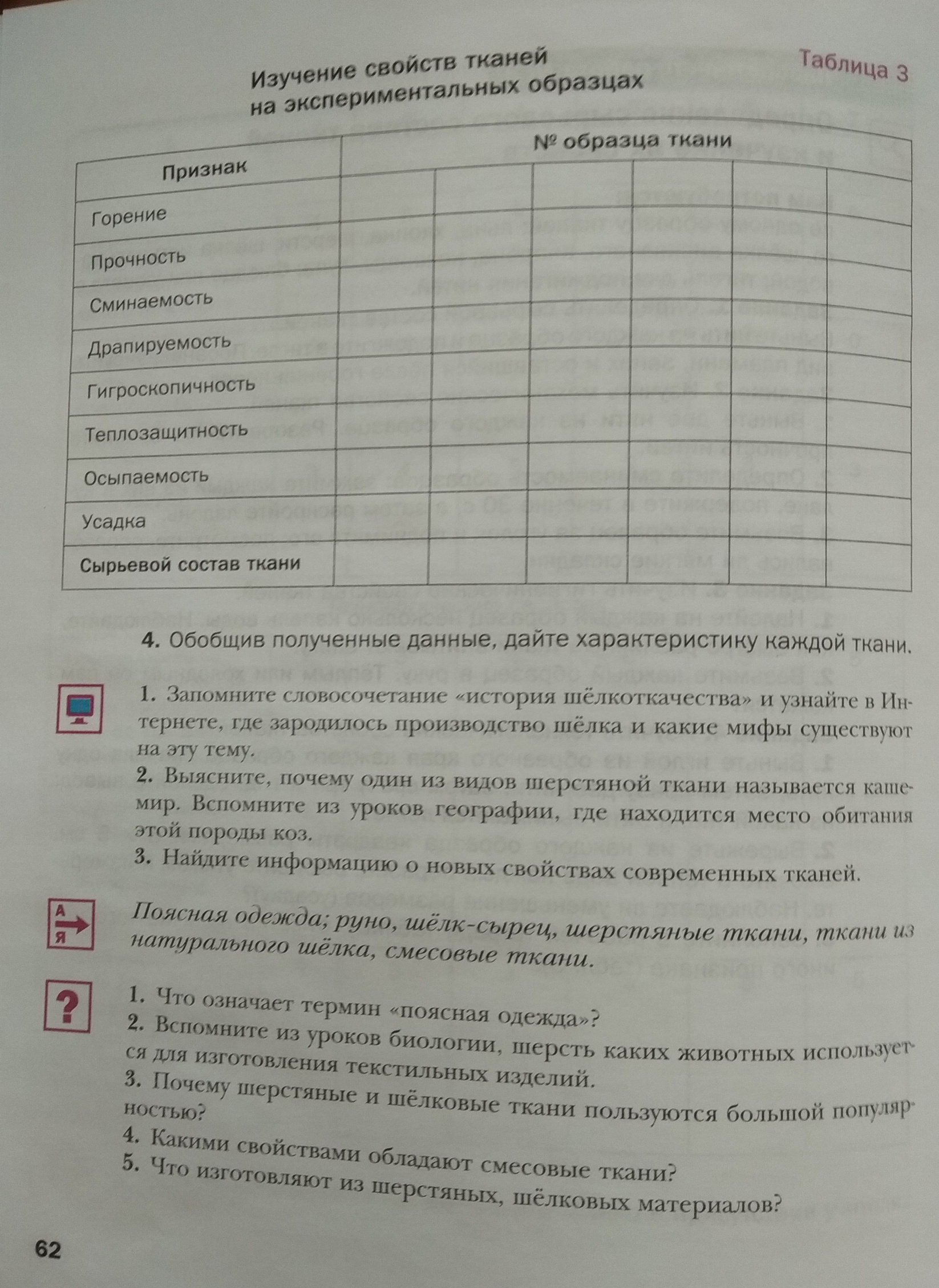 9а классД/з: Прочитать в учебнике стр. 48 – 56. Письменно в тетради ответить на вопросы на стр. 55, 56.Подобрать коллекцию образцов ткани для летних и торжественных платьев  в тетради (по три образца).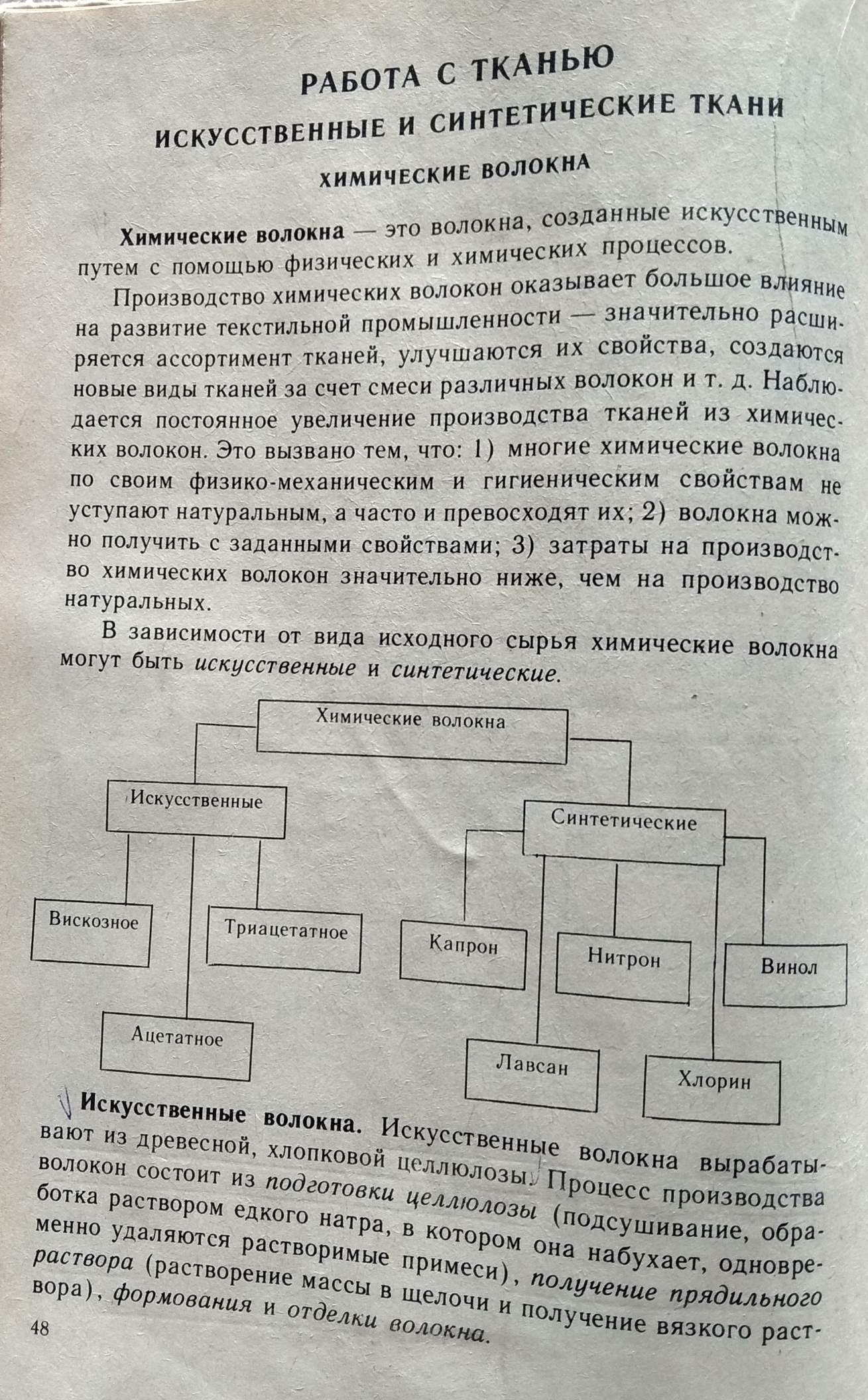 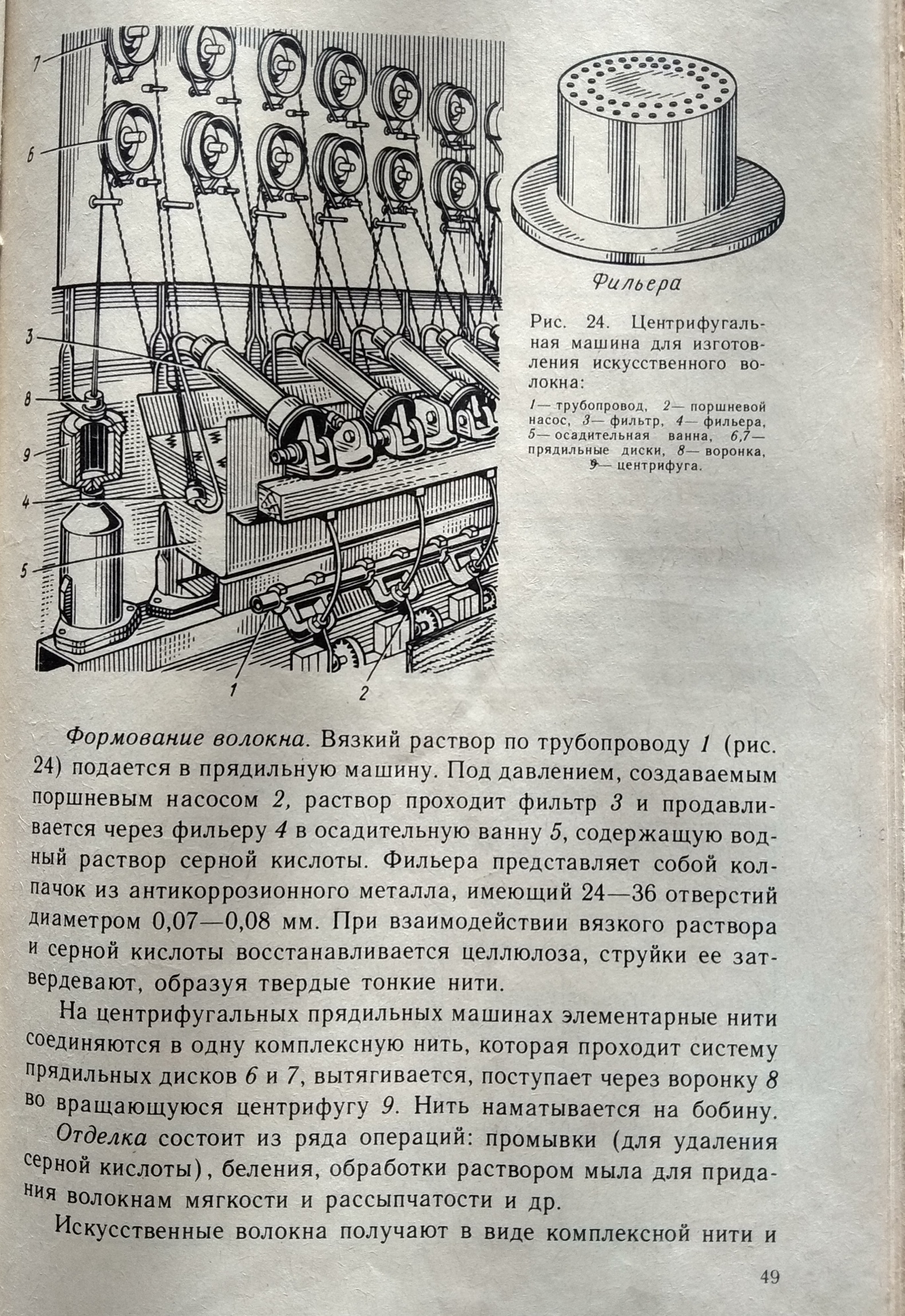 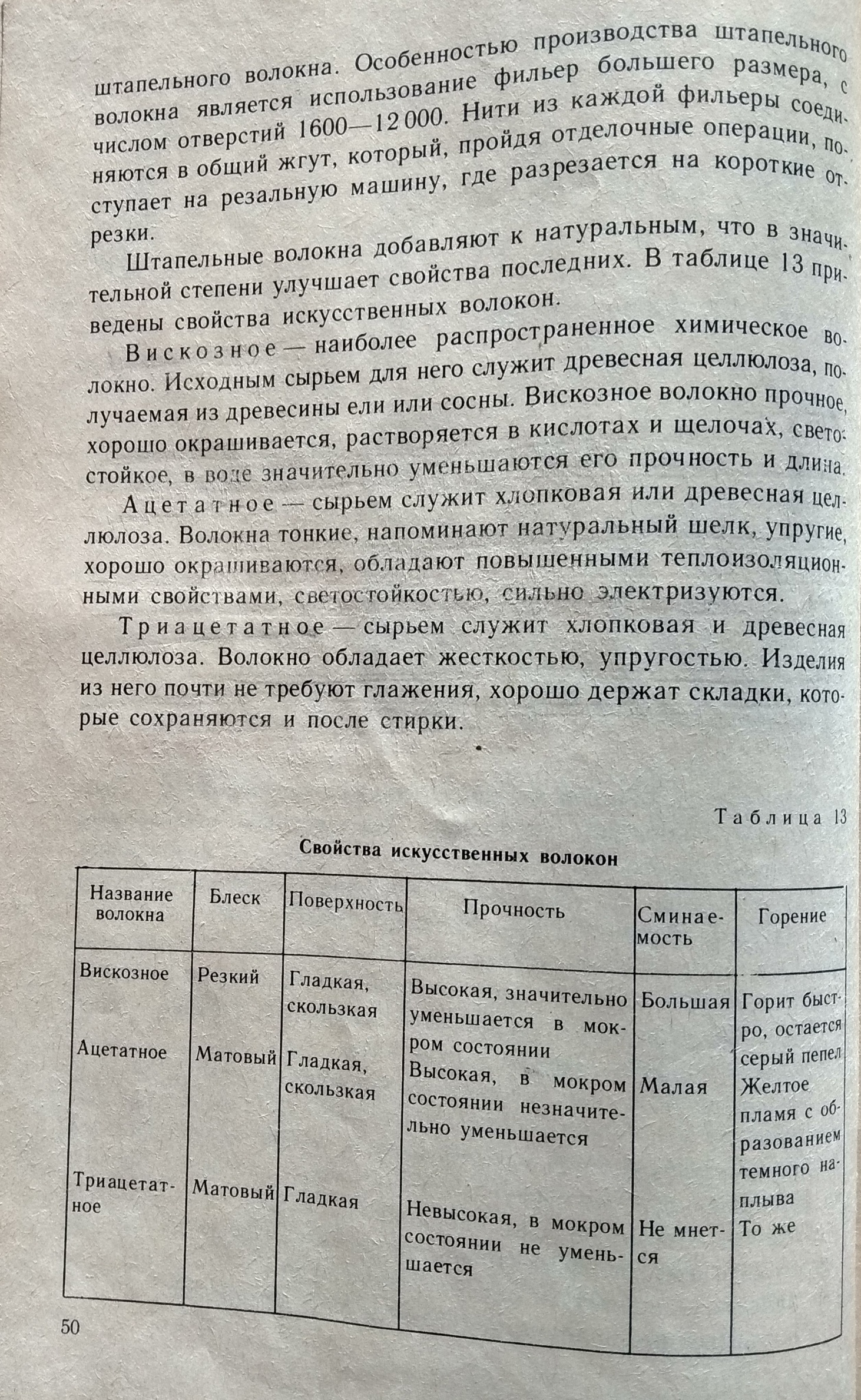 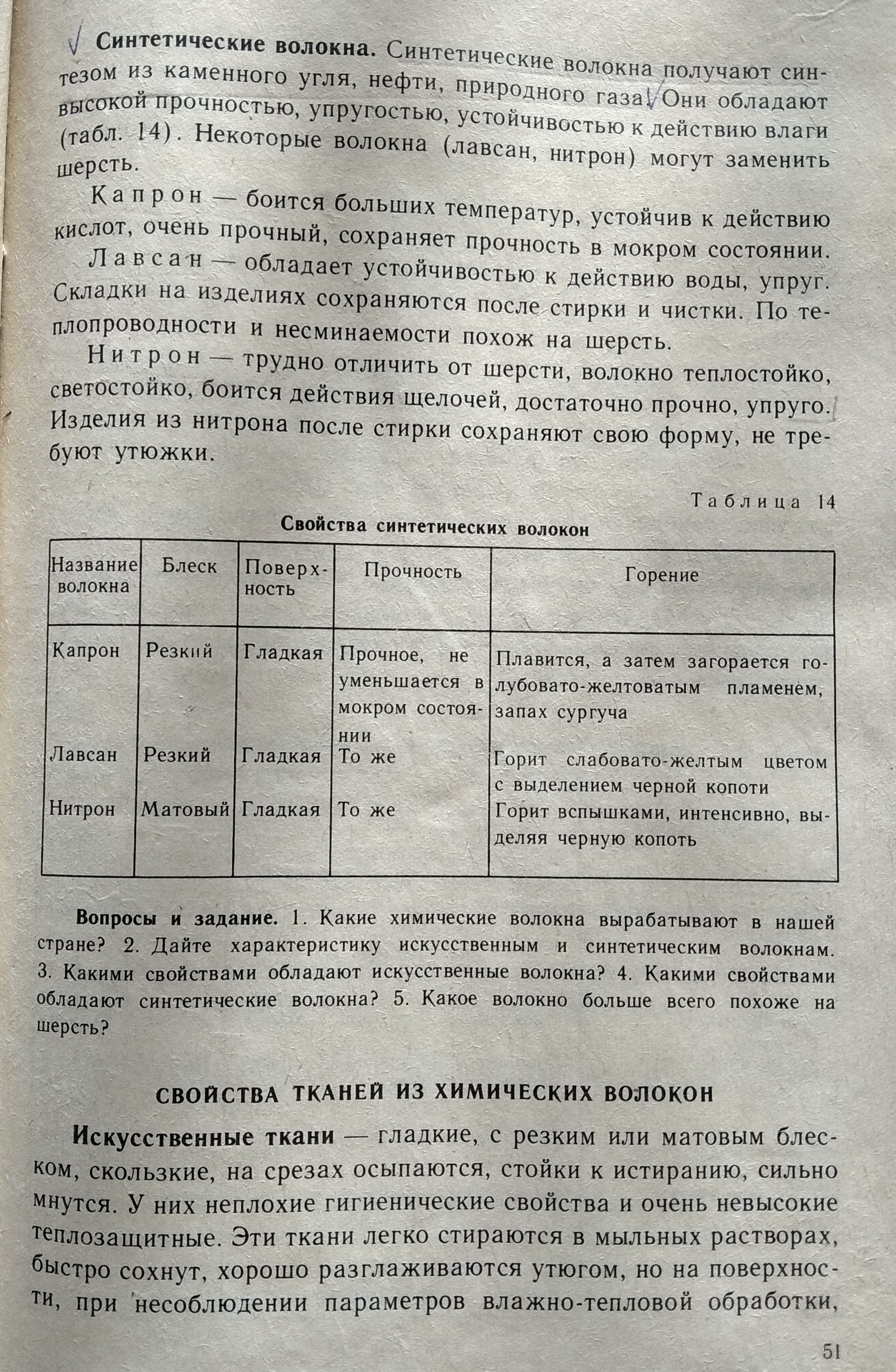 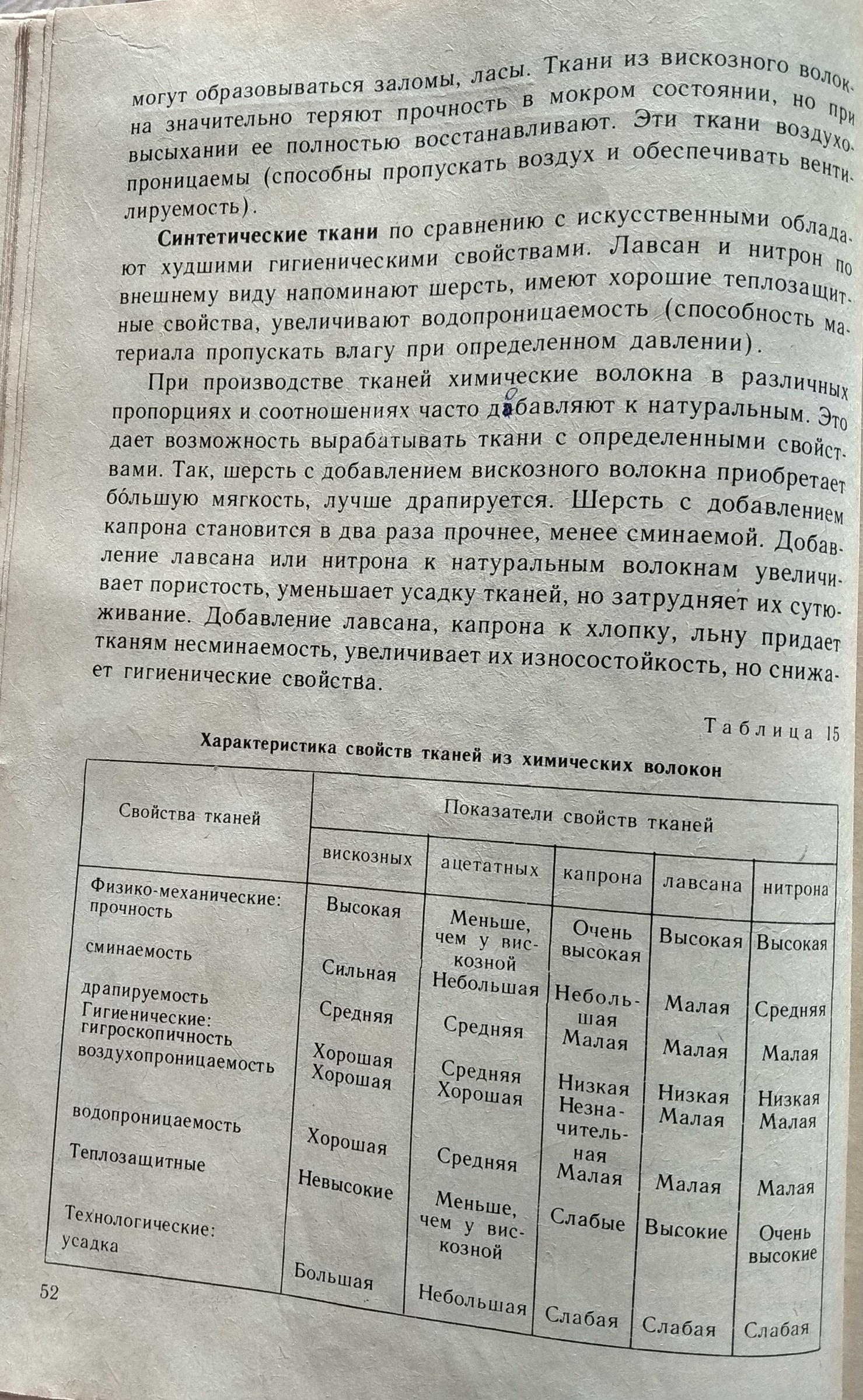 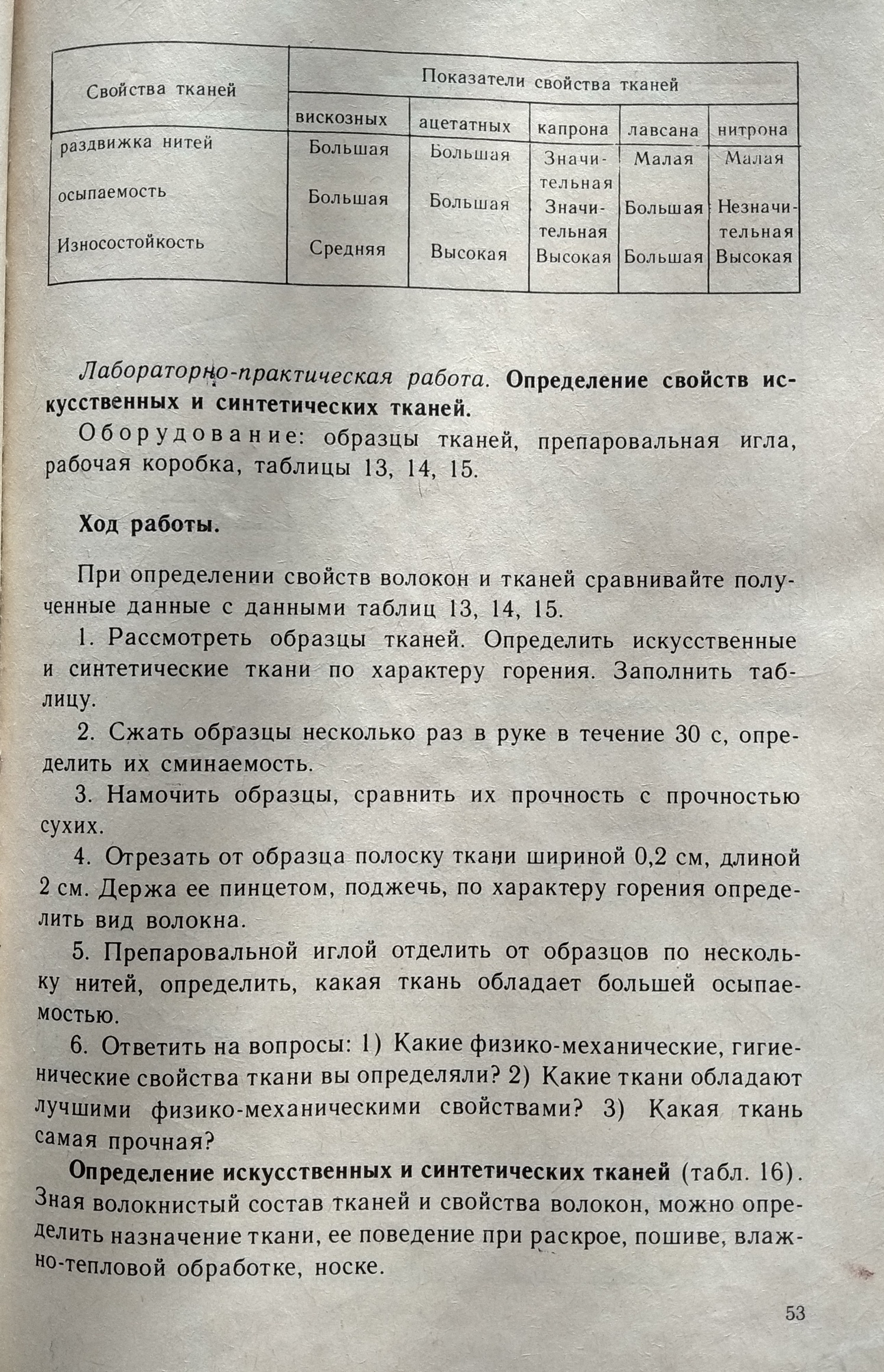 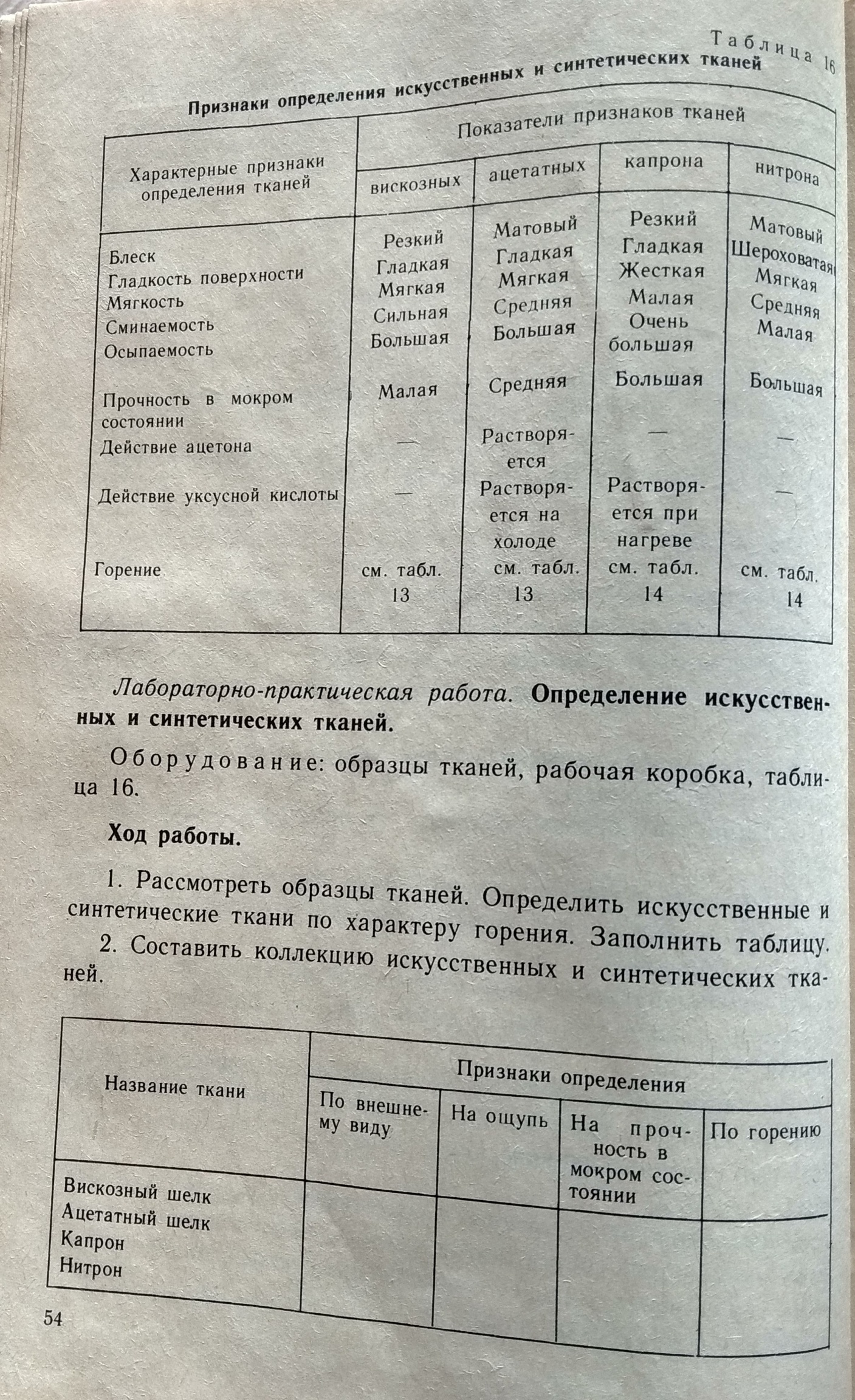 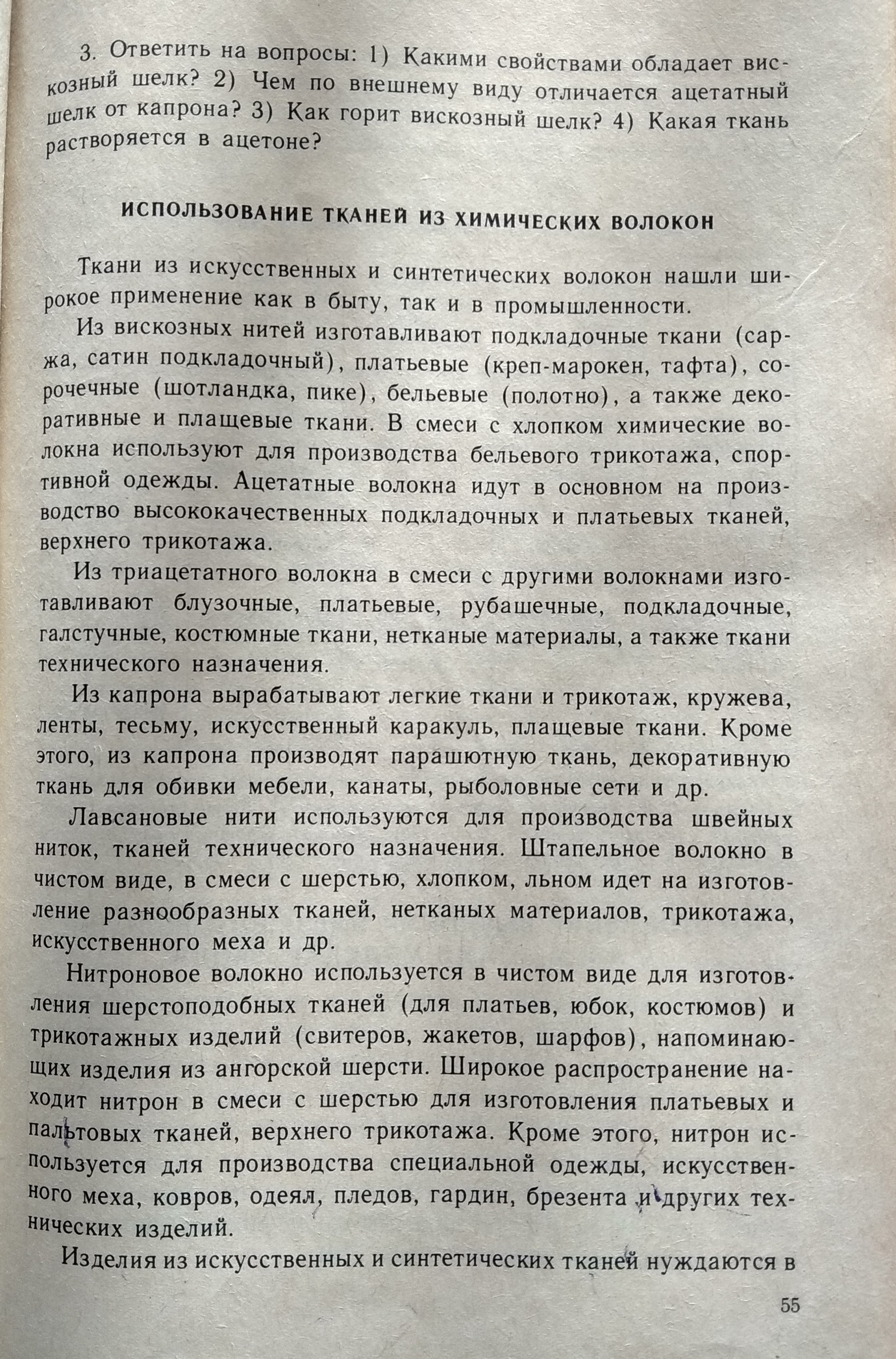 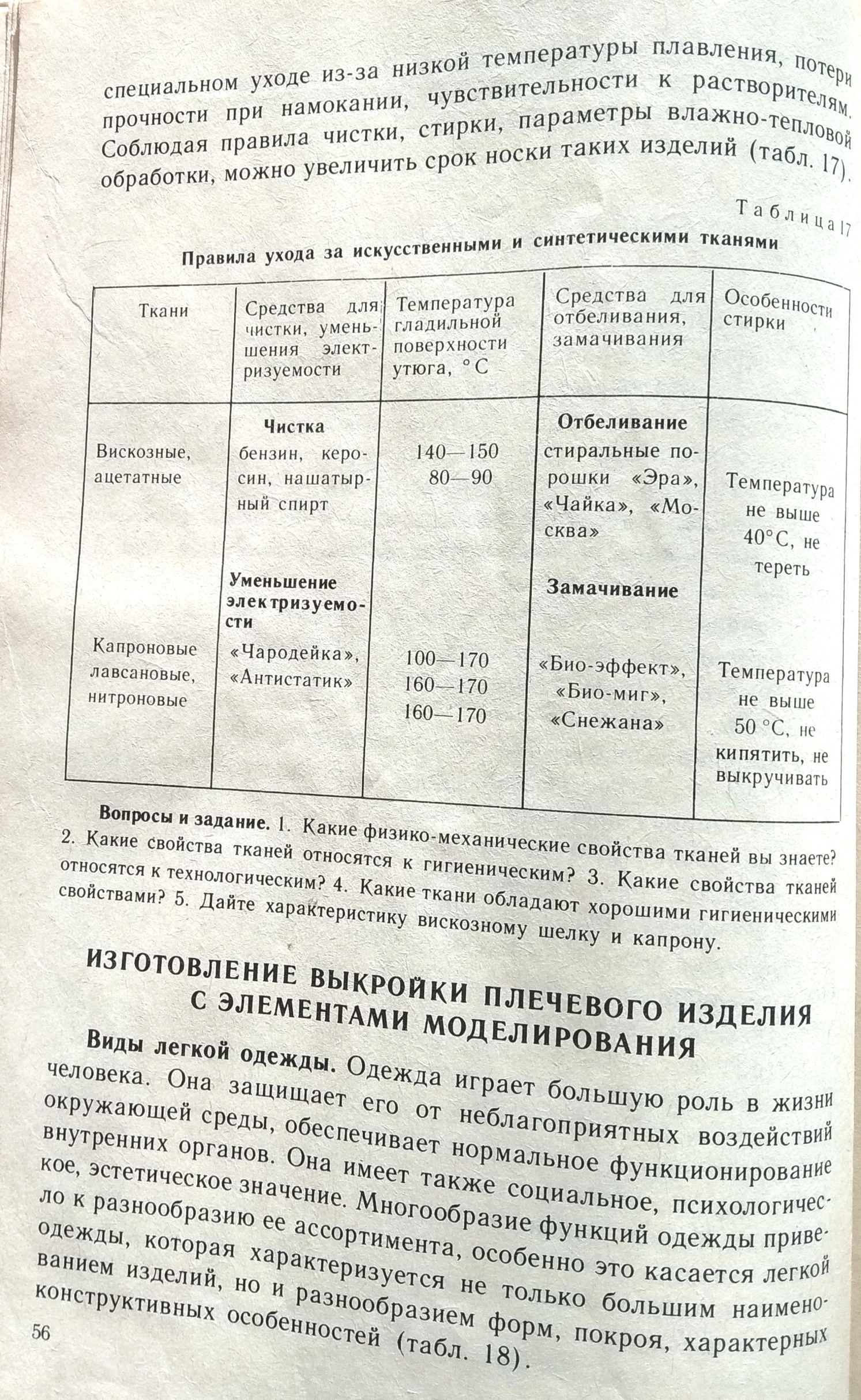 №Признак вида  тканиПризнак вида  тканиХлопчатобумажнаяЛьнянаяЛьнянаяИскусственнаяИскусственнаяСинтетическая1БлескБлеск2ГладкостьГладкость3МягкостьМягкость4СминаемостьСминаемость5ОсыпаемостьОсыпаемость6Прочность в мокром состоянииПрочность в мокром состоянии7ГорениеГорениеОбразцыОбразцыОбразцыОбразцыОбразцыОбразцыОбразцыОбразцыОбразцыХлопчатобумажная(приклеить)Хлопчатобумажная(приклеить)Льняная(приклеить)Льняная(приклеить)Льняная(приклеить)Искусственный шёлк(приклеить)Искусственный шёлк(приклеить)Капрон(приклеить)Капрон(приклеить)